Rozkład zajęć w semestrze zimowy rok akademicki 2021/2022II rok I° Dziennikarstwo i Komunikacja Społeczna Pn.	Wt.	Śr.	Cz.	Pt.					  Pn.	 Wt.	  Śr.	 Cz.	Pt.PAŹDZIERNIK						   1					    4	    5	    6       7       8					11	12	13	14	15					  18  	   19      20    21    22					25    26    27     28     29					LISTOPAD			    				 1        2       3       4       5					    8    9    	10      11    12	15	16	17     18    19					  22	23	24	25    26                                                 29      30                                                	GRUDZIEŃ						                                                                                     1       2   	   3					6	7	8	9	10                                                13     14     15      16     17					20	21	22	23    24                                                 27    28    29     30	  31							STYCZEŃ				  3	4	5	6	7                                                  10	   11     12     13     14      					17     18     19	20	21	 				   24    25    26      27     28                                                  31                                         	    	 	              		PoniedziałekPoniedziałekWtorekWtorekŚrodaŚrodaŚrodaŚrodaŚrodaŚrodaŚrodaŚrodaCzwartekCzwartekpiątekpiątek8..00-9.308..00-9.308.00-13.008.00-13.008.00-9.308.00-9.308.00-9.308.00-9.308.00-9.308.00-9.308.00-9.308.00-9.308.00.-9.308.00.-9.308.00-9.308.00-9.30Public relations- ćw.Dr                  J. PerczakGr ITydz. As.153Public relations- ćw.Dr J.Perczak Gr IITydz. Bs.153lektoratlektoratKultura języka –wDr hab. A. Gałczyńska prof. UJKTydz. As.181Kultura języka –wDr hab. A. Gałczyńska prof. UJKTydz. As.181Kultura języka –wDr hab. A. Gałczyńska prof. UJKTydz. As.181Kultura języka –wDr hab. A. Gałczyńska prof. UJKTydz. As.181Kultura języka –wDr hab. A. Gałczyńska prof. UJKTydz. As.181Kultura języka –ćw.Dr hab. A. Gałczyńska prof. UJKTydz. BGr Is.155Kultura języka –ćw.Dr hab. A. Gałczyńska prof. UJKTydz. BGr Is.155Kultura języka –ćw.Dr hab. A. Gałczyńska prof. UJKTydz. BGr Is.155Internetowe i prasowe gatunki dziennikarskie -ćw.Mgr Michał JasGr DNMs.154Internetowe i prasowe gatunki dziennikarskie -ćw.Mgr Michał JasGr DNMs.154Komunikacja  interpersonalna- ćw.Dr hab. O. Dąbrowska-Cendrowska, prof. UJK           Gr WPR 2  s.154Komunikacja  interpersonalna- ćw.Dr hab. O. Dąbrowska-Cendrowska, prof. UJK           Gr WPR 2  s.1549.45-10.309.45-10.3013.15-14.4513.15-14.459.45-11.159.45-11.159.45-11.159.45-11.159.45-11.159.45-11.159.45-11.159.45-11.159.45-11.159.45-11.159.45-11.159.45-11.15Public relations- w.Dr J. Perczak s.59Public relations- w.Dr J. Perczak s.59Warsztat dziennikarski-ćw. Gr Is.156ProseminariumProf. D .HombekGr IVs.183Grafika komputerowa –wMgr  J. TatarskaTydz. As.181Grafika komputerowa –wMgr  J. TatarskaTydz. As.181Grafika komputerowa –wMgr  J. TatarskaTydz. As.181Grafika komputerowa –wMgr  J. TatarskaTydz. As.181Grafika komputerowa –wMgr  J. TatarskaTydz. As.181Kultura języka –ćw.Dr hab. A. Gałczyńska prof. UJKTydz. BGr IIs.155Kultura języka –ćw.Dr hab. A. Gałczyńska prof. UJKTydz. BGr IIs.155Kultura języka –ćw.Dr hab. A. Gałczyńska prof. UJKTydz. BGr IIs.155Analiza zawartości mediów-w.Dr T. Chrząstek7,5 spot.s.181Analiza zawartości mediów-w.Dr T. Chrząstek7,5 spot.s.181Komunikacja  interpersonalna- ćw.Dr hab. O. Dąbrowska-Cendrowska, prof. UJK           Gr WPR 1s.154Realizacja dźwięku -labMgr  A. MillerGr RRTs.46611.00-14.0011.00-14.0015.00-16.3015.00-16.3011.30-13.0011.30-13.0011.30-13.0011.30-13.0011.30-13.0011.30-13.0011.30-13.0011.30-13.0011.30-13.0011.30-13.0011.30-13.0011.30-13.00WFWFWarsztat dziennikarski-ćw. Gr IIs.156ProseminariumProf. D .HombekGr IIs.183Grafika komputerowa -lab Mgr J. TatarskaTydz. AGr Is.207Grafika komputerowa -lab Mgr J. TatarskaTydz. AGr Is.207Grafika komputerowa -lab Mgr J. TatarskaTydz. Bs.207GR IIGrafika komputerowa -lab Mgr J. TatarskaTydz. Bs.207GR IIGrafika komputerowa -lab Mgr J. TatarskaTydz. Bs.207GR IIGrafika komputerowa -lab Mgr J. TatarskaTydz. Bs.207GR IIProseminariumProf. D .HombekGr IIIs.156ProseminariumProf. D .HombekGr IIIs.156Retoryka i erystyka-ćw.Mgr M JasGr IS.154Sztuka reportażu-ćw.Prof. J. Chwastyk -KowalczykGr IIs.15310 spot od 14 XJęzyk wypowiedzi dziennikarskiej- wDr hab. J. Kępa –Mętrak prof. UJKs.59Język wypowiedzi dziennikarskiej- wDr hab. J. Kępa –Mętrak prof. UJKs.5915.00-16.3015.00-16.3013.15-14.4513.15-14.4513.15-14.4513.15-14.4513.15-14.4513.15-14.4513.15-14.4513.15-14.4513.15-14.4513.15-14.4513.15-14.4513.15-14.45Grafika komputerowa -lab Mgr J. TatarskaTydz. AGr IIIs.207Grafika komputerowa -lab Mgr J. TatarskaTydz. AGr IIIs.207Grafika komputerowa -lab Mgr J. TatarskaTydz. Bs.207GR IVGrafika komputerowa -lab Mgr J. TatarskaTydz. Bs.207GR IVGrafika komputerowa -lab Mgr J. TatarskaTydz. Bs.207GR IVGrafika komputerowa -lab Mgr J. TatarskaTydz. Bs.207GR IVProseminariumProf. D .HombekGr Is.156ProseminariumProf. D .HombekGr Is.156Retoryka i erystyka-ćw.Mgr M JasGr IIS.154Sztuka reportażu-ćw.Prof. J. Chwastyk -KowalczykGr Is.15310 spot. od 14 XAnaliza zawartości mediów-ćw.Dr T. ChrząstekGr Is.154Język wypowiedzi dziennikarskiej- ćw.Dr hab. J. Kępa –Mętrak prof. UJKGr IIs.15315.00-16.3015.00-16.3015.00-16.3015.00-16.3015.00-16.3015.30-17.0015.30-17.0015.30-17.0015.00-16.3015.00-16.3015.00-16.3015.00-16.30Prawo i etyka reklamy-ćw.Dr I. StalicaGr WPR 1,2s.155Podstawy projektowania stron WWW –lab/e-lab                  mgr J .ChałupczakGr DNM s.207Podstawy projektowania stron WWW –lab/e-lab                  mgr J .ChałupczakGr DNM s.207Podstawy projektowania stron WWW –lab/e-lab                  mgr J .ChałupczakGr DNM s.207Podstawy projektowania stron WWW –lab/e-lab                  mgr J .ChałupczakGr DNM s.207Radiowe i telewizyjne gatunki dziennikarskie- wMgr S. BlinstrubGr RRT 1,25 spot.s.156Radiowe i telewizyjne gatunki dziennikarskie- wMgr S. BlinstrubGr RRT 1,25 spot.s.156Radiowe i telewizyjne gatunki dziennikarskie- w, ćw.Mgr S. BlinstrubGr RRT 110 spot.s.156Sztuka reportażu-wProf. J. Chwastyk -Kowalczyk5 spot. od 14 Xs.59Sztuka reportażu-wProf. J. Chwastyk -Kowalczyk5 spot. od 14 Xs.59Analiza zawartości mediów-ćw.Dr T. ChrząstekGr IIs.154Język wypowiedzi dziennikarskiej- ćw.Dr hab. J. Kępa –Mętrak prof. UJKGr Is.15316.45-18.1516.45-18.1516.45-18.1516.45-18.1517.15.-18.4517.15.-18.4517.15.-18.4517.15.-18.45Podstawy projektowania stron WWW –w                              mgr J .Chałupczak Gr DNM s.2075 spotk.Podstawy projektowania stron WWW –w                              mgr J .Chałupczak Gr DNM s.2075 spotk.Podstawy projektowania stron WWW –w                              mgr J .Chałupczak Gr DNM s.2075 spotk.Radiowe i telewizyjne gatunki dziennikarskie-  ćw.Mgr S.BlinstrubGr RRT 210 spot. s.156Radiowe i telewizyjne gatunki dziennikarskie-  ćw.Mgr S.BlinstrubGr RRT 210 spot. s.156Radiowe i telewizyjne gatunki dziennikarskie-  ćw.Mgr S.BlinstrubGr RRT 210 spot. s.156Radiowe i telewizyjne gatunki dziennikarskie-  ćw.Mgr S.BlinstrubGr RRT 210 spot. s.156Radiowe i telewizyjne gatunki dziennikarskie-  ćw.Mgr S.BlinstrubGr RRT 210 spot. s.156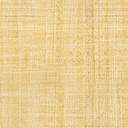 